Шесталов Владимир       Традиционные наигрыши,представленные для издания компакт диска,исполняемые мансийским композитором Владимиром Шестэловым,также каки его «Камерные сочинения»» опубликованные в 2001 году в г Ханты-Мансийске,являются программными.        История возникновения наигрышей,по всей видимости относится кдревним языческим представлениям обских угров,которые отражены в их богатейшей мифологии. Мансийский композитор,сочиняя свои оригинальные произведения,не случайно исполняет эти наигрыши на древних югорских инструментах, пытающийся гонять душу и тембры мансийских и хантыйских инструментов Данныеобско-угорские традиционные произведения,были записаны композитором с 1991-1996 г. г в Доме народного творчества, когда он ездил в различные творческие командировки и фольклорные экспедиции по национальным поселкам Ханты-Мансийского автономного округа,знакомился с музыкальной культурой хантов и манси, разучивал мансийские песни,обучался на обско-угорских фоноинструментах-пятиструнной цитре и восьмиструнной дуговой арфе. Являясь работником Дома народного творчества,в сотрудничестве с новосибирскими этномузыковедами в 1995 году выпустил сборник наигрышей хантыйского музыканта Артёма Гришкина.        С 1993 по 1997 гг. учился в С-Петербургском университете им. Герцена,после окончания которого,стал этнографом,и с 1996 по 2001 г.г. обучался в Петрозаводской государственной консерватории. В Петрозаводске у Владимира Шесталова сформировался свой неповторимый композиторский стиль. В студенческие годы,он факультативно обучался у председателя правления Союза композиторов Карелии А.С Белобородова,заслуженного деятеля искусств республики,профессора кафедры теории музыки и композиции Петрозаводской консерватории. Именно в этот период,находясь в Карелии,у Владимира Шесталова появляется чутье композитора, которое отобразилось в его камерных музыкальных произведениях написанных на основе обско-угорского фольклора. Здесь он филосовски размышляет о жизни и быте хантов и манси,а также об их мифологических образах,играющих важную роль в медвежьем празднике.        Все произведения мансийского композитора В.Шесталова интересны новизной тематики и целостностью восприятия и являются провозвестниками еще одного направления в культуре мансийского народа профессионального музыкального творчества.        Сюита «Медвежий праздник» (2001 г.) В пятичастной сюите дана возможность прочувствовать наряду с внешней атрибутикой медвежьего праздника его глубинный архаический смысл- борьбы добра со злом и идеи самоочищения.        Соната для скрипки и фортепиано «Северное сияние» (1999г.). Соната выдержана в романтическом стиле Здесь энергичный танец шамана,и лирическая песня «Тоя уи» ,записанная от мансийской исполнительницы Н.А. Тынзяновой, и напористый бег оленей, и лирическая весенняя песня, озвученные с применением политональных сочетаний. Все это создает впечатление полного слияния человека с природой.        Вокальный цикл «Медвежьи думы» {1997г.). Трехчастный вокальный цикл на слова мансийского поэта Ювана Шесталова -это тонкое взаимопроникновение в мир языческого народного действа. В мелодии, в ее гармонической линии смелые тональные сочетания, применение музыкальных изобразительных элементов создают запоминающиеся образы.        Пьеса «Пайпын ойка» (пятиструнный сангквылтап). Наигрыш олицетворяет божественного Духа с берестяным кузовом, который помогает собирать грибы и ягоды.        Пьеса «Танец охотников иа белок». Хантыйский наигрыш,возникший из народной песни «Уйкем», в котором используются инструментальные вариации на пятиструнном нарс-юхедеух традиционных музыкантов из посулка Шеркалы В.Юдина и А. Ангашулова.        Пьеса «Нер-ойка» (Дух бога горы) - отражает божественного Духа горы пос. Саранпауль, исполненная когда-то мансийским музыкантом К.Лончаковым.        Пьеса «Охотничий танец медвежьего праздника» показывает смелых охотников добывших медведя.        Пьеса «Миснэ»(хантыйская скрипка «нин-юх») олицетворяет богиню Миснэ из Каэыма.        Пьеса «Мелодия старого музыканта» (пятиструнная югорская цитра) В 70-е годы исполненная Г.Сайнаховым, а затем повторенная мансийским музыкантом Б.Яркиным на IV Международном фольклорном фестивале в 1993 г. в г. Ханты-Мансийске.        Пьеса «Олененок». Наигрыш является произведением хантыйской инструментальной традиции, который когда-то исполнялся А.Гришкиным. Пьеса отражает одинокого оленёнка скитающегося по лесу в поисках матери.        Пьеса «Медвежья пляска» так же как и предыдущая, исполнялась А.Гришкиным. С использованием аккордов диссонанса на пятиструнной цитре нарс-юхе, в наигрыше показана уверенная медвежья поступь настоящего хозяина тайги, который заслуживает почтительного уважения.        Пьеса «Хоймас». ( Дух рыбы ) Это хантыйский священный наигрыш,являющийся молитвой ко всем живущим, чтобы не уничтожался Подводный Мир Человеком. Это произведение исполнялось хантыйским музыкантом М.Тырлиным на двухструнном нин-юхе на IV Международном фольклорном фестивале в г.Ханты-Мансийске. В.Шестэлов был лично знаком с данным исполнителем, который специально для него сделал аудиозапись наигрышей и песен традиции аганских хантов. По словам композитора В. Шесталова, струны хантыйской скрипки, сделанной М.Тырлиным.были из чёрного конского волоса ( в настоящее еремя используют скрипичные струны.        Песня «Куренька» ( исполняется на мансийском языке } о трудолюбивой девушке по имени Куренька,об очень гостеприимной хозяйке, одевающей красивые наряды и хорошо танцующей.                                                    Сангквылтап.:Этот инструмент оригинальной формы, напоминающий плоскодонную лодку, нос у которой соответствует нижний конец инструмента, более других привлекал внимание, чаще попадал в руки собирателей. Корпус выдалбливается из цельной еловой плахи, закрыт наклеенной декой. Этот конец может быть более острым или округлым, но почти всегда с выступом. Противоположный верхний конец корпуса раздвоен за счет овального или треугольного выреза и соединен перемычкой. На деке может прорезаться крестообразное резонансное отверстие. Струны (от 3 до 5) из оленьих сухожилий, пропитанных клеем, оленьих кишок или медной проволоки наматываются на поперечину с помощью деревянных шпеньков или птичьих косточек; вращая их, достигали нужного натяжения. Пройдя вдоль всей деки, струны соединяются в узел, крепятся к петле из кишок или толстой веревки, натянутой на выступ конца инструмента.Размеры инструментов различные: от крупных, достигающих 130 см длиной и 30 см шириной до 65 см длиной и 15 см шириной. Более всего популярны были инструменты до 100 см длиной и 17-19 см шириной. В маленьких инструментах выступа на переднем конце может не быть, петля тогда проходит через просверленное здесь сквозное отверстие. Обычно на сангквылтапе играют мужчины. Играют сидя, держа инструмент перед собой в наклоненном положении.Тумран – губной язычково-щипковый инструмент. Изготовляется из расщепленной кости задней ноги или лопатки оленя. Тумран представляет собой узкую пластинку до 10 -15 см длиной, 1,5 - 3 см шириной, с прорезанным внутри тонким «язычком» и привязанной к его основанию жильной нитью. На нем играют как женщины, так и мужчины. Звук извлекается с помощью дыхания и движения резонирующего «язычка», приводимого в действие с помощью веревочки. На тумране играть довольно сложно. Чтобы извлечь мелодию, необходимо уметь создавать правильные колебания язычка и владеть особой техникой дыхания. Турман был распространен в основном у восточных и приобских хантов. Несмотря на крайне ограниченные музыкально-исполнительские возможности, он необычайно широко распространен не только в Сибири, но и далеко за ее пределами, в различных частях света среди народов, не имевших между собой никакого общения. Немен-юх  Струнный смычковый инструмент с грушевидным корпусом и шейкой. Его длина составляет около 60 см, шейка – 30 см, ширина корпуса около 14 см. Корпус долбленый, обычно с небольшими овальными резонаторными отверстиями или одно в идее креста. Струна одна из конского волоса или сухожилия лося (оленя). Верхний ее конец притянут около колка к шейке перевязкой из сухожилия, которая натягивается особым колышком. Смычок или нерне ют – «лук для играния» в виде полого лука. Один из его концов переходит в четырехгранную ручку. Волос смычка натирается смолой, кусочек которой обычно приклеивается к задней стороны корпуса инструмента. Иногда для этой цели берется кусок коры с наплывом из смолы.Играют на инструменте сидя, опирая нижний конец инструмента на правую ногу выше колена. Инструмент рассчитан на камерное исполнение. Играют обычно по вечерам, при небольшом числе слушателей. Играют на нэмэн-юхе главным образом мужчины. В настоящее время встречается крайне редко. Варианты названия: нерпь, кач. Разновидностью этого инструмента является нит-юх (хум-юх) – инструмент меньшего размера, нин-юх – «женское дерево».Главная | Экскурсия | Музыкальные инструменты | Нарсь-юх| Тор- сапал-юх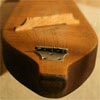 Родственный мансийскому сангквылтапу трех — пятиструнный музыкальный инструмент, название которого означает «играющее дерево». Корпус нарсь-юха длинной около 1 метра выдалбливается в форме плоской лодки из ели. Один конец корпуса заострен, а другой раздвоен и имеет поперечную перекладину для верхнего крепления струн. Дека с резонаторным отверстием крестообразной формы, на ней устанавливается одни или две довольно высокие подставки. Струны из оленьих кишок или сухожилий, пропитанных рыбьим клеем; иногда используется латунные. Одним концом их привязывают к жильной или веревочной петле, накинутой на острый конец корпуса, другим — наматывают на перекладину при помощи маленьких деревянных «барашков». Вращая «барашек» вокруг перекладины, достигают нужного натяжения струны. На более поздних экземплярах можно встретить и обычные деревянные вращающиеся колки. Звук извлекается пальцами, но иногда применяется плектр в виде маленькой плоской дощечки. Нарсь-юх наиболее используемый инструмент в наше время.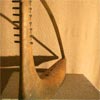 Многострунный щипковый инструмент типа ручной арфы. Своим внешним видом он напоминает птицу с вытянутой шеей ("тор-сапал-юх" в переводе обозначает «журавлиная шея деревянная»).Корпус его деревянный, долбленный, длиной около 70-90 см, выдалбливается либо сверху, либо снизу. Открытая сторона закрывается деревянной декой. Щели иногда заклеиваются полосками кожи налима. Один из концов корпуса загибается вверх и переходит в шейку. Конец шейки специально оформляется в виде «головы» птицы. На верхней деке имеются два ли и более резонаторных отверстия. Посредине верхней деки, вдоль которой расположена деревянная планка, к которой крепятся струны - "тан" - обычно медные. Натягиваются они наклонно между шейкой и корпусом при помощи вращающихся колков. Число струн различно, чаще всего 8. Настраиваются они по мажорной диатонической гамме. Для прочности концы корпуса шейки соединяют планкой, иногда чуть изогнутой – «кис», за которую берут инструмент. При игре тор-сапал-юх кладется на правую ногу под правую руку, играют левой рукой, а большим пальцем правой все время задевают за одну из двух нижних струн. Звук его напоминает гусли.Играют па инструменте главным образом мужчины. Его применяют для сольного исполнения песен и для аккомпанемента певцу, сопровождают былины и национальные пляски, переходящие иногда в своеобразное театральное представление